3 класс Русский язык    3 четвертьСуммативное оценивание по русскому языку  за раздел «Выдающиеся личности»Вид речевой деятельности: Чтение и письмо Цель обучения    3.2.4.1 Определять типы текстов – описание, повествование – по их особенностям 3.2.4.2 Определять художественный, публицистический и деловой стиль по их особенностям (рассказ, статья, объявление, реклама, биография) 3.3.7.11 Писать глаголы неопределенной формы, изменяя их по временам, по числам (настоящее время), по родам (прошедшее время), употреблять с частицей не Критерий оценивания	ОбучающийсяРазличает по особенностям типы текстов – описание, повествование Определяет стиль/ жанр текстов Определяет время, число глаголов, род Выбирает слитное или раздельное написание частицы не с глаголами Уровень мыслительных навыков  Применение                             Время выполнения                     20            минутРусский язык  № 3 четверть 3            дата____________Суммативное оценивание за раздел «Выдающиеся личности»Фамилия, имя: _____________________________________________________________Задание 1.    Прочитай два текста. Установи соответствие.Задание 2.    Соотнеси тексты и жанры      Текст №1                                            Текст №2                                  Текст №3                                  .                                                       Биография -текст №_____                                     Объявление –текст №_____                      Рассказ     - текст №_____Задание 3      Раскрой скобки, поставь глаголы в нужную форму. Определи время глагола, число, род.История велосипеда       В начале 18 века немецкий профессор Карл фон Дрез (создать)_____________ первый двухколёсный самокат, который он назвал «машиной для бега». Он выглядел, как велосипед без педалей.
      Сейчас в мире используется больше миллиона велосипедов. Больше других (вызывать) _________________   интерес гоночные велосипеды. Отличаются эти модели малым весом. Гоночный велосипед (иметь)____________________ переключатель скорости.
           Учёные придумали велосипед будущего. Он  (очистить) __________________город от грязного воздуха и позаботится об окружающей среде.Задание 4.  Спиши, раскрывая скобки.Я сегодня в школу (не)пойду. Мне (не)здоровится.________________________________________________________________________________________________________________________________________Ф.И _________________  Процент выполнения:________                                                                                                   Оценка:____________________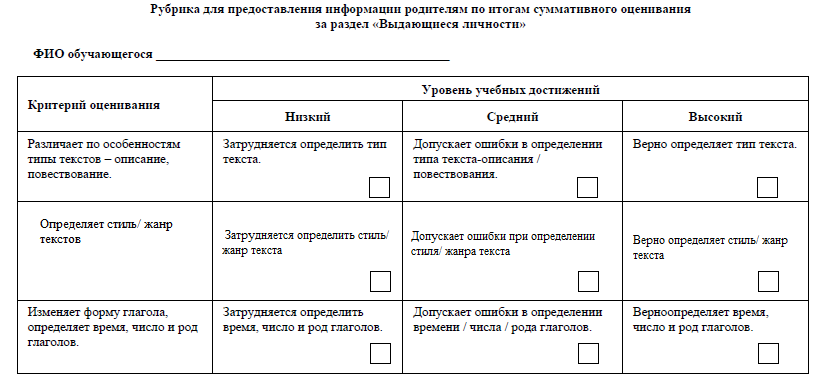 Всего баллов:____________    Процент выполнения:_________________Оценка:_____________________.Перед нами картина Абылхана Кастеева «Молодой Абай» А.Кастеев сумел представить казахского просветителя в юном возрасте. Абай – совсем юный, ему здесь нет и семнадцати. Он еще ученик, а не учитель. Его взгляд устремлен вдаль, в руках – раскрытая книга. Вероятно, он что-то прочитал и теперь задумался над прочитанным. По-юношески нежная кожа, пухлое румяное лицо, красные губы. Однако, высокий чистый лоб, ясный пытливый взгляд, устремленный куда-то во вне, плотно сжатые губы, твердая линия бровей - все это указывает на то, что перед нами великий мыслитель. Черная рубашка, сверху – зеленый бархатный камзол, на голове -  черная тюбетейка. В одежде нет ничего лишнего, она выдает умеренность и опрятность хозяина, созерцательность. Абай Кунанбаев родился в знатной, богатой семье. Ему повезло- он рос в уютном семейном кругу, окруженный заботой и вниманием матери Улжан и бабушки Зере. Они были чрезвычайно обаятельными и одаренными натурами. Именно с легкой руки матери данное отцом имя « Ибрагим» было заменено ласкательным « Абай», что означает « Осмотрительный, вдумчивый». Бабушка Зере была большим знатоком народной мудрости и сумела привить своему внуку стремление к знаниям: «Это хорошее дело, сын мой. Мало ли на свете людей, у которых в голове нет ничего, кроме еды и сна. Всю жизнь они суетятся без толку - и так и остаются пустоголовыми бездельниками! Не будь похож на них, не расставайся с этими мудрыми листами». Такое уважение бабушки к книгам всегда радовало Абая, и он еще больше углублялся в чтение. Критерий оцениванияДескрипторБаллБаллКритерий оцениванияОбучающийсяРазличает по особенностям типы текстов определяет тип текста - описание1Различает по особенностям типы текстов определяет тип текста - повествование1Определяет стиль/ жанр текстов определяет жанр - рассказ1Определяет стиль/ жанр текстов определяет жанр - биография1Определяет стиль/ жанр текстов определяет жанр - объявление1Определяет время, число и род глаголов - изменяет и записывает время, число, род глагола – создать; 1Определяет время, число и род глаголов - изменяет и записывает время, число, род глагола – вызывать  1Определяет время, число и род глаголов - изменяет и записывает время, число, род глагола – иметь  1Определяет время, число и род глаголов - изменяет и записывает время, число, род глагола – очистить1Определяет время, число и род глаголов употребляет 1 глагол  с частицей не раздельно 1Определяет время, число и род глаголов употребляет 2 глагол  с частицей не слитно.1итогитог11